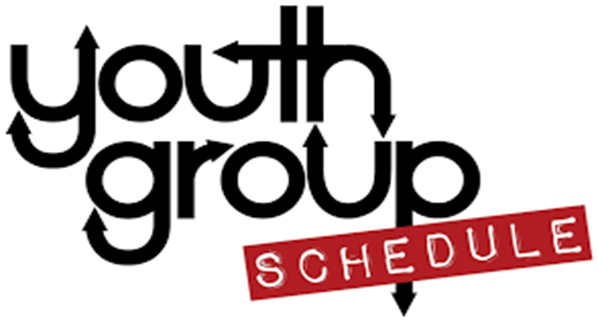 Duncan United Church Youth Group Winter & Spring Schedule 2020***Remember to invite friends to all events, everyone is welcome! ***Jan. 17th, 2020 (Friday)Classic Youth Group Games NightCome and join us for a night of Classic Duncan United Youth group games! Let the fun begin…If you have any ideas of what games you might want to play, let us know!Junior Youth – 6:00-7:00pm & Senior Youth – 7:30-8:30pm (with our shared meal together from 7:00-7:30pm)Jan. 24th, 2020 (Friday) Bowling at Duncan Lanes Join us as we gather for one of our favourite Youth Group pastimes, Bowling! Remember to bring along $5.00 to help cover the costs of the Lane and Shoe RentalsMeet at 7:00pm at Duncan Lanes and pickup at 8:30pmJan. 31st, 2020 (Friday) Rock Climbing at the Hangout Climbing Gym We will be going to the brand-new “Hangout Climbing Gym” here in Duncan for a session of rock climbing!Remember to wear comfy clothes that you can climb in and running shoes7:00-8:30pm (both Junior and Senior Youth together) – Meet at The Hangout Climbing Centre Unit 2, 1065 Canada AvenueFeb. 8th, 2020 (Saturday)Youth Group Garage Sale We will be hosting our own garage sale here at Duncan United Church to raise funds for Youth Group and a cause of our choice!This event will be taking place from 9:00am to 1:00pm, please bring a bagged lunch as well!Feb. 15th, 2020 (Saturday)Cowichan Capitals Faith Night We will be joining other Youth groups in the area for this fun time while we go to a hockey game at the Island Savings Centre! Cost is $5.00 (with the option of bringing a non-perishable food item for donation to charity) Meet at the entrance to the Island Savings Centre at 6:45pm with pickup at 8:30pm  Feb. 25th, 2020 (Tuesday) Shrove Tuesday Pancake Supper  We will be helping to serve this annual Duncan United Church traditional Pancake Supper!Time: Youth will need to arrive by 4:30pm for dinner being served at 5:00pm. Pickup will be at 6:30pm.Feb. 28th – Mar. 1st, 2020 (Friday to Sunday)Faith Quest Retreat at Camp PringleAll Youth ages 12-14 are welcome to join us for this Retreat which will focus on fun, community, and exploring our faith (with tons of fun activities and delicious food mixed in)!Registration is available on the PMR First Third Website (BC-wide United Church Youth Ministry Team) at http://pmrfirstthird.ca/event/faithquest-island/ Financial Assistance is available upon requestMar. 6th, 2020 (Friday)Cookie-Baking Night We will be crazily baking some delicious cookies to take with us on our trip to Nelson and to share with the congregation here at Duncan United, so get ready!Junior Youth will be cooking from 6:00-7:00pm and Senior Youth will be cooking from 7:30-8:30pm with our shared snack together from 7:00-7:30pm March 12th – 16th, 2020 (Thursday to Monday) Youth Group Trip to Nelson United Church We are going to Nelson!!!! We have an exciting trip happening with the Senior Youth (Grades 7-12) this coming Spring! We are going to travel to Nelson to do a Youth Group Exchange Trip with the Nelson United Church Youth Group (they will come stay with us in the Fall of 2020)This is a 5 day road trip where we will be stopping to see different parts of the province and will be getting to know the community of Nelson United Church and the area surrounding it. We will be helping with some service projects in the Nelson area to get to know the community and how special it is. If you are interested in this exciting trip, please let Sarah know ASAP! I will be sending out a more detailed letter and email to all Parents/Guardians later in January. Mar. 27th, 2020 (Friday)April Fool’s Day!We will be getting up to some shenanigans and exploring what humour means to us! Bring your best jokes with you!Junior Youth will be cooking from 6:00-7:00pm and Senior Youth will be cooking from 7:30-8:30pm with our shared snack together from 7:00-7:30pm April 4th, 2020 (Saturday)Service Day – Delivering plants to elderly members of our congregation Come join us for planting hanging baskets, delivering the baskets and visiting with seniors in the congregation of Duncan United Church!1:00-4:00pm (both Junior & Senior Youth)Parent/Guardian Volunteers needed! (Please let Sarah know!)April 10th, 2020 (Friday) NO YOUTH GROUP DUE TO EASTER WEEKEND April 17th, 2020 (Friday) Swimming at Cowichan Aquatic Centre We will meet at the Cowichan Aquatic Centre at 7:00pm for a Swim and Pickup will be at 8:30pm (remember to bring your bathing suit, towel, and pool shoes!)Admission is $3.10 for those under 12 and $4.45 for those 13-18 (& bring $0.50 for a Locker token) April 25th, 2020 (Saturday)Trip to Flying Squirrel in Victoria We are taking a trip down to Victoria to the Flying Squirrel Trampoline Park as a group! Come and join us for a day trip, bagged lunch required. Cost for this event is $20.00 (DUC will cover the other half) and will require a signed permission form for Duncan United and Liability Waiver Form from Flying Squirrel signed by the Parent or Guardian. We will leave Duncan at 11:00am and will return by 3:00pmNote: PARENT DRIVERS ARE NEEDED FOR THIS OUTING, if you are able to help drive, please let Sarah know!May 1st, 2020 (Friday) Wii Games Night Get ready for some Wii Time! You are more than welcome to bring a Wii Game to share with the group, just please make sure it has a ‘G’ rating (so that all can play). Junior Youth from 6:00-7:00pm and Senior Youth from 7:30-8:30pm with our shared meal together from 7:00-7:30pm. May 8th, 2020 (Friday)Photo Scavenger Hunt Join as we gallivant around Duncan searching for things and people for our Photo Scavenger Hunt!Junior Youth from 6:00-7:00pm and Senior Youth from 7:30-8:30pm with our shared meal together from 7:00-7:30pm. May 15th-18th, 2020 (Friday to Monday)  May Retreat at Camp Pringle An exciting opportunity for all youth in grades 7 & up to join lots of other United Church Youth for an amazing retreat! This retreat has been going for over 25 years and is coming to Camp Pringle for the first time!Registration is available on the PMR First Third Website (BC-wide United Church Youth Ministry Team) at http://pmrfirstthird.ca/event/may-retreat/ Financial Assistance is available upon request May 22nd, 2020 (Friday) Minute to Win It Games Come on down and join us for an intense and incredibly fun night of “minute to win it” games where we test our patience and have a lot of fun!!7:00-8:30pm (both Junior & Senior Youth together)May 30th, 2020 (Saturday)Service Project – To be chosen by the Youth Group!For our Spring service project, we are going to choose as a group what we would like to do as group and what we would like to support. June 5th, 2020 (Friday)Pilgrimage hike up Mount Tzouhalem!Join us for an evening hike as we make our way up to the cross!Permission slips are required to participate!We will meet the parking lot at the top of The Properties subdivisionJunior & Senior Youth – 5:30-8:00pmJune 12th, 2020 (Friday) BBQ @ Bright Angel Park We will be joining all together for an end-of-the-year celebration at Bright Angel Park where we will have a BBQ, games, and swimming in the river (weather permitting)!If everyone can bring a food to share with all, then that would be wonderful!5:30-7:30pm